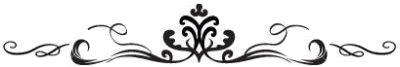 Марина Цветковић, Ирена СретићЈА ЋУ КРИЛА ДА ТИ ДАМ-ТИ ПОЛЕТИ САМ
ДРАМСКE ИГРЕ, ПРИКАЗИ И ПРИРЕДБЕ 
У МЛАЂИМ РАЗРЕДИМА ОСНОВНЕ ШКОЛЕИгра је за децу учење стварности! Игра је за човека најлепши дар слободе! Ова књига је настала од најлепших игара у школи.,,Све на једном месту“ само за Вас:
-Игра-сигуран пријатељ
-Драмске технике
-Сценске игре
-Сценарио приредби за ученике млађих разредаИздавач
Учитељско друштво Ниш
За издавача
Станиша Костадиновић, професор
Рецезенти
Проф. др Горан Максимовић
Др Александра Пројовић
Мр Јелена Максимовић
Станиславка Нешић Вагаја
Лектор
Биљана Станојевић 
Технички уредник
Братислав Сретић
Дизајн
Милош Цветковић
Ниш, 2013. годинеИгра је природна, инстиктивна активност детета. Њу прати   задовољство али истовремено и учење. Игра омогућава постепени и лакши прелазак из детињства у школски развојни период. Дете у игри открива, учи, ствара, стиче искуства, лакше прихвата околину. Систем дидактичких игара подстиче интелектуални развој ученика и утиче на социјални развој.
Имајући све ово у виду, садржаје наставних програма могуће је реализовати путем игре тј. применом правилно осмишљених игровних активности. ,,Ја ћу крила да ти дам-ти полети сам“ је управо тај, потребан рукопис за рад, где је ,,све на једном месту“. То је плод нашег искуства, које желимо несебично да поделимо, а истовремено и олакшамо рад, како младим учитељима, тако и колегама са искуством.